Understanding Your Spiritual SHAPEHave you ever struggles with feeling valuable and important? How or why? Psalm 139:13-16What do those verse tell you about yourself? You are shaped by God for a purpose - You are unique - You are wonderfully complex Before we can know our gifts, we must know this… The number one thing in your life that you are to be about is – Know JesusMatthew 22:36-39That is our #1 goal in life – this is why we were born – is it why we breathe!Everyone has a gift given by GodEphesians 4:7, Romans 12:6-8, 1 Peter 4:10, 1 Corinthians 7:7Knowing Jesus, we are to acknowledge where our talents come from. They all come from God above - all of our positive traits, abilities, & passions. Are our talents the same? NoWhat are some examples? Sing, speak, cooking, Art, etc. What are you good at? Have some shareYour gifts are not your purposeOur purpose in life is to bring God glory!!Is our purpose in life is not defined by your abilities?  No - Your purpose in life never changes though our abilities may. This is important - gifts and abilities may change – our purpose will not.  Your purpose is not your missionThis is our mission - Mark 16:15, Matthew 28:19, Acts 1:8Your dream or “calling” in life is not your mission in life. Remember your mission is to make him known. Our mission is to build the kingdom of God. Is a Christians mission the same for all of us?  YesWhat are some platforms for our mission? Designer, mechanic, pastor, missionary, mom, singerYour mission is not your destiny This is our destiny - Romans 8:29, Philippians 1:21, Ephesians 2:10, 4:22-24God’s destiny for us is to become like Jesus – that is what he desires in us. Why do you think God’s destiny for us important to know? Who you are becoming is more important than what you are doing!The greatest verse (Matt 22:34) – This is our purpose – to know / love / glorify God The great command (Matt 28:19) – This is our mission / calling – to tell the worldThe great giftings (Ephesians 4:7) – This is our platform – our abilities The great challenge (Romans 8:29) – This is our destiny – to look more like JesusThe great process (Hebrews 6:1-3, 2 Peter 3:18) – This is our goal – maturityWhich of these are eternal? Regardless of changes in life – our purpose is eternal! To glorify God!KNOWING YOUR S.H.A.P.E. - 5 things that us give insight into our missionS – Spiritual Gifts (spiritual gifts from God to you – spiritual abilities) Romans 12:4-8, Ephesians 4:7-13, 1 Corinthians 12:4-12  Three Categories of Spiritual GiftsMotivation Gifts (Giving, admin, service, speaker / teacher, encouragement, mercy, perception, etc.)Ministry Gifts (Pastors, teachers, prophets, apostles, evangelists)Manifestation / Miracle Gifts (Wisdom, Faith, knowledge, healing, miracles, discernment, tongues - Supernatural gifts) H – Heart (your motivations, desires, and interests) Matt. 12:34, Proverbs 4:23A – Abilities (talents, skills, natural abilities) Exodus 31:3P – Personality (Our differences as people, unique traits) Psalm 139 (read at take home) E – Experiences (Good experiences and bad – things that shape our passions) 2 Corinthians 1:3-4, Romans 5:2-4QUESTIONS TO ASK YOUR SELF:What are your passions?What makes you laugh / cry / if you could do anything in life?What energized you as a child?What would you work on or do for free?If you were given a pay cut and still would do it.Letting go of your financial goals in order find your calling.What am I good at?Something I do well that I can offer or teach othersThis is confirmed by othersAre you using your spiritual gifts and talents for the kingdom?  How or why not?How to discover your Gift’sMake Jesus Lord of your life Ask God, He will show you - James 1:5Understand your SHAPE (strength and weaknesses)Accept that others will confirm itRealize all gifts are important – you are a part of a wonderful puzzleTake home – or do together for funTest can be taken on your mobile deviceSpiritual gifts test - Test yourself and learn morewww.giftstest.com www.ministrymatters.com/all/entry/4640/spiritual-gifts-discovering-and-usinghttps://gifts.churchgrowth.org/spiritual-gifts-survey/Ministry Leadership testwww.fivefoldministry.comwww.5voices.comPersonality and ability tests – helpful to know your SHAPEwww.123test.comTemperaments testwww.temperaments.fighunter.comCholeric (aka - Lion / Dolphin / Idealist) Sanguine (aka - Otter / Kangaroo / Artisans) Melancholy (aka - Beaver / Wombat / Guardians) Phlegmatic (aka - Golden retriever / Eagle / Rational) 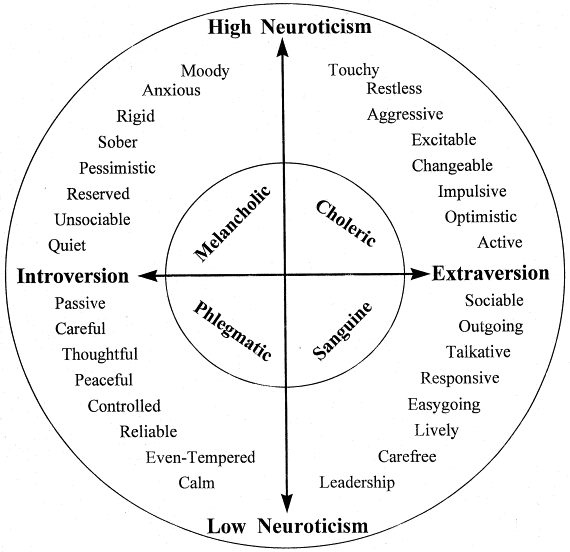 Understanding Your Spiritual SHAPEBefore we can know our gifts, we must know this… Psalm 139:13-16The #1  thing in your life that you are to be about is – ___________________Matthew 22:36-39Everyone has _________________________ given by GodEphesians 4:7, Romans 12:6-8, 1 Peter 4:10, 1 Corinthians 7:7Your gifts are not ___________________________Our purpose in life is to bring God glory!!Your purpose is not _______________________________Mark 16:15, Matthew 28:19, Acts 1:8Our mission is to build the kingdom of God. Your mission is not _______________________________Romans 8:29, Philippians 1:21, Ephesians 2:10, 4:22-24God’s destiny for us is to become like Jesus.The greatest verse (Matt 22:34) – This is our purpose – to know / love / glorify God The great command (Matt 28:19) – This is our mission / calling – to tell the worldThe great giftings (Ephesians 4:7) – This is our platform – our skills / abilities The great challenge (Romans 8:29) – This is our destiny – to look more like JesusThe great process (Hebrews 6:1-3, 2 Peter 3:18) – This is our goal – maturityKNOWING YOUR S.H.A.P.E. - 5 things that us give insight into our missionS – ______________________________ (spiritual abilities) Romans 12:4-8, Ephesians 4:7-13, 1 Corinthians 12:4-12  Three Categories of Spiritual GiftsMotivation Gifts (Giving, admin, service, speaker / teacher, encouragement, mercy, perception, etc.)Ministry Gifts (Pastors, teachers, prophets, apostles, evangelists)Manifestation / Miracle Gifts (Wisdom, Faith, knowledge, healing, miracles, discernment, tongues - Supernatural gifts) H – ______________________________ (your motivations, desires, and interests) Matt. 12:34, Proverbs 4:23A – ______________________________ (talents, skills, natural abilities) Exodus 31:3P – ______________________________ (Our differences as people, unique traits) Psalm 139 (read at take home) E – ___________________________ (Good experiences and bad) 2 Corinthians 1:3-4, Romans 5:2-4QUESTIONS TO ASK YOUR SELF:What are your passions?What makes you laugh / cry / if you could do anything in life?What would you work on or do for free?If you were given a pay cut and still would do it.What am I good at?Something I do well that I can offer or teach others – confirmed by othersAre you using your spiritual gifts and talents for the kingdom?  How or why not?How to discover your Gift’sMake Jesus _____________________________ ___________________________, He will show you - James 1:5Understand your SHAPE (strength and weaknesses)Accept that others will _________________________________Realize all gifts are important – you are a part of a wonderful puzzleTake home – or do together for funTest yourself and learn more - Tests can be taken on your mobile deviceSpiritual gifts test - www.giftstest.com www.ministrymatters.com/all/entry/4640/spiritual-gifts-discovering-and-usinghttps://gifts.churchgrowth.org/spiritual-gifts-survey/Ministry Leadership testwww.fivefoldministry.comwww.5voices.comPersonality and ability tests – helpful to know your SHAPEwww.123test.comTemperaments testwww.temperaments.fighunter.comCholeric (aka - Lion / Dolphin / Idealist) Sanguine (aka - Otter / Kangaroo / Artisans) Melancholy (aka - Beaver / Wombat / Guardians) Phlegmatic (aka - Golden retriever / Eagle / Rational) 